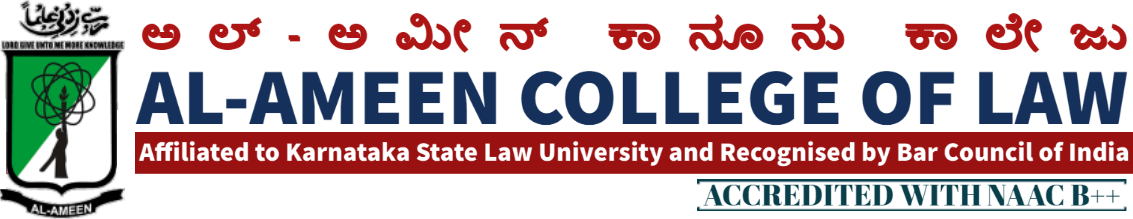 10th MEETING OF IQAC MEETINGThe 10th Meeting of IQAC of Al Ameen College of Law was held on 15th July 2017 at 3:00 pm in the principal's Chamber. In the principal's chamber, chaired by Mr. Subhan sheriff, hon. Secretary Mr. Subhan sheriff AAESQIRATHThe meeting commenced with the recitation of few verses from the Holy Quran, recited by Mr. Syed Munawar, Advocate, BangloreWELCOME SPEECHWelcome speech was delivered by prof. Waseem khan M.I principal, Al ameen college of law.VOTE OF THANKSMs. Sahana Florence assistant professor proposed the vote of thanks and the meeting was concluded at 5.15 pmATTENDEES OF THE MEETING PRESENTMANAGEMENT MEMBERS PRESENT INTERNAL  COMMITTEE MEMBERSEXTERNAL MEMBERSFACULTY MEMBERS STUDENTS MEMBERS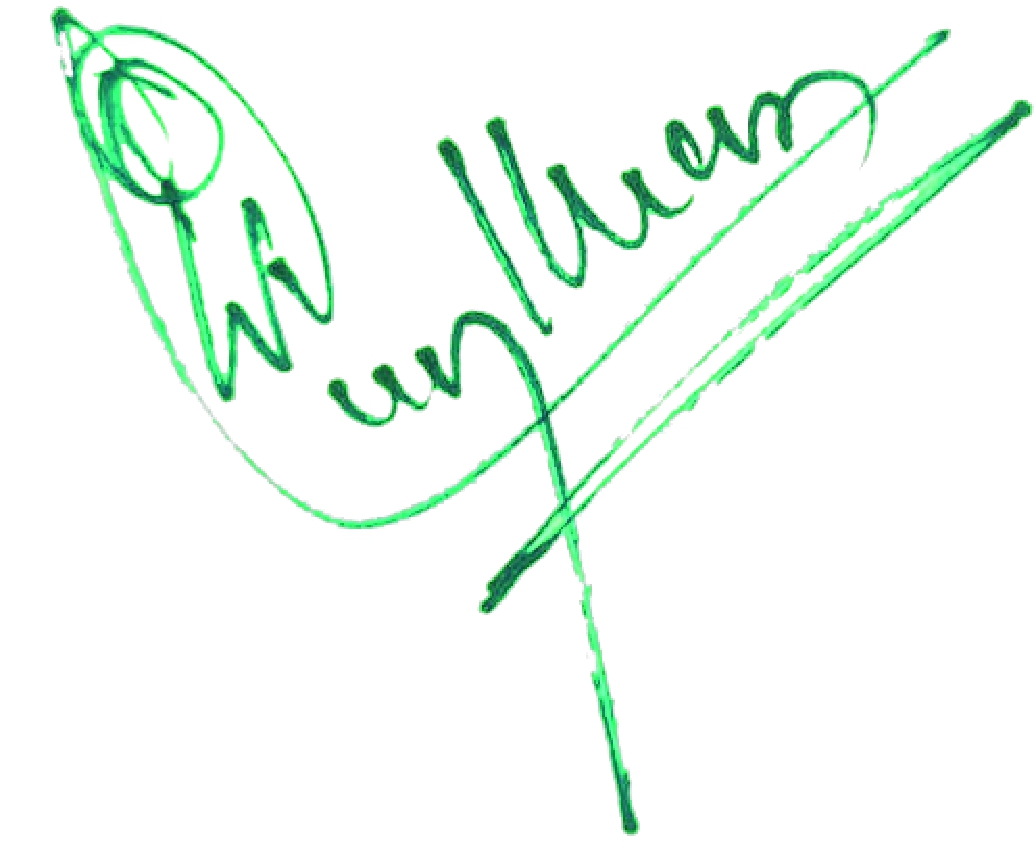                                                                                                    PRINCIPALSI NO.AGENDARESOLUTION1consideration of meeting minutesMr. Waseem Khan MI principal, briefed about- the overall academicperformance of the college.Various Committees Submitted their reports pertaining to their assigned work.* An Interactive Session  Was organized on 5th May 2017 on Environmental protection Mr. Akhil Environmental Activist was the Resource person2. Organization of National Moot Court CompetitionIt was decided to organize II Moot Court Competition  on huge level the  Coordination of the the Same  was assigned to i.	Sahana Florence Asst-professor  ii.   Ms. Bharya Ganashuker- assistant professor3NSS + Legal AidIt is been resolved to · organize Special Annual  Camp of NSS & Legal Aid- Legal Awareness programme4Cultural & Sports. It was decided to organize cultural and sports events . the responsibility of the same was shouldered on Mrs. Jayalekshmi v& mr. sheshadarik & mr. sendil kumar will also be there5Graduation Bay. MS. Solana Florence was assigned the tasks of organizing Graduation Day6Other subjectsOther matters in connection with academic excellence were discussedNAMEDESIGNATIONSIGNATUREDr. Subhan sheriff Hon. secretary Dr. Mumtaz ahmed khanFounder and chairmanProf .Waseem Khan M.I  PrincipalAACLMs. Sahana florance p Assistant professor AACLProf.mohan ramAcademician Prof bharkarmr. Om prakashmr.syed munawarEx. Principal Balaji law college, bangloreAssistant professor Ramaiah college bangloreMr syed Munawar s.jAdvocate, bangaloreMrs jayalekshmi vAssistant professorMrs bhavya gunashekarAssistant professorMr. sendil kumarAssistant professorMrs hasena banuAssistant professorMr. M.K metriAssistant professorMrs. Prathiba radha krishnannAssistant professorMr. prathiba radha krishnanAssistant professorMr Jayanth.sAssistant professorMs.nousheenstudentOjei Chibuzor studentMs. Aarshiyastudent